С 21 по 22 июля 2021 года председателем контрольно-счетного отдела дано заключение на постановление администрации муниципального образования «Нышинское» «Об утверждении отчета об исполнении бюджета муниципального образования «Нышинское» за 1 полугодие 2021 года».Заключение  на  постановление администрации муниципального образования «Нышинское» от 12.07.2021г. № 28 «Об утверждении отчета об исполнении  бюджета муниципального образования «Нышинское» за 1 полугодие 2021 года»  проведено  в соответствии с  Бюджетным кодексом Российской Федерации, положениями Федерального закона от 07.02.2011г.  № 6-ФЗ «Об общих принципах организации и деятельности контрольно-счетных органов субъектов Российской Федерации и муниципальных образований» (в ред. изменений),  Федерального закона от 6 октября 2003г. № 131-ФЗ «Об общих принципах организации местного самоуправления в Российской Федерации» (в ред. изменений), Положением «О бюджетном процессе в муниципальном образовании «Нышинское», утвержденным решением Совета депутатов муниципального образования «Нышинское» от 04.07.2008г. № 4.1, в ред. изменений, Уставом муниципального образования «Нышинское», Соглашением, заключенным между Советом депутатов муниципального образования «Нышинское» (далее – сельский Совет депутатов) и Советом депутатов муниципального образования «Можгинский район» (далее – районный Совет депутатов), о передаче контрольно-счётному отделу муниципального образования «Можгинский район» (далее – контрольно-счетный отдел) полномочий контрольно-счётного органа муниципального образования «Нышинское» по осуществлению внешнего муниципального финансового контроля, утвержденным решением сельского Совета депутатов от 24.12.2020г. № 42.2, Положением  о контрольно-счетном отделе, утвержденным решением  районного Совета депутатов от 24.11.2011г.  № 37.6 (в ред. изменений), п. 2.4 плана работы контрольно-счётного отдела на 2021 год, утвержденного решением районного Совета депутатов от 23.12.2020г. № 38.13, Стандарта внешнего муниципального финансового контроля «Проведение экспертно-аналитического мероприятия», утвержденного председателем контрольно-счетного отдела.Целью  экспертно - аналитического мероприятия является:  реализация закрепленных за контрольно-счетным отделом полномочий, регулярное информирование сельского Совета депутатов и главы муниципального образования сельского поселения «Нышинское» (далее – сельское поселение)  о ходе исполнения бюджета муниципального образования «Нышинское».Основными задачами экспертно - аналитического мероприятия  являются: сопоставление утвержденных показателей бюджета сельского поселения за 1 полугодие 2021 года с годовыми назначениями ф. 0503117 по ОКУД «Отчет об исполнении бюджета» (далее - Отчет ф. 0503117), оценка фактического исполнения  бюджета сельского поселения к показателям, утвержденным решением сельского  Совета депутатов от 24.12.2020г. № 42.3 «О бюджете муниципального образования «Нышинское» на 2021 год и на плановый период 2022 и 2023 годов», а также с показателями за аналогичный период прошлого года; выявление причин возможных несоответствий (нарушений) и подготовка предложений, направленных на их устранение;  состояние налоговой недоимки по состоянию на 01.07.2021г.; состояние кредиторской и дебиторской задолженности по состоянию на 01.07.2021г.Предметом экспертно-аналитического мероприятия явились: постановление администрации муниципального образования «Нышинское» (далее - администрация сельского поселения)  от 12.07.2021г. № 28 «Об утверждении отчета об исполнении  бюджета муниципального образования «Нышинское» за 1 полугодие 2021 года», Отчет ф. 0503117,  муниципальные правовые акты, материалы и документы финансово-экономических обоснований указанного постановления в части, касающейся доходных и расходных обязательств муниципального образования «Нышинское», иные распорядительные документы.Объекты экспертно-аналитического мероприятия: администрация сельского поселения,  Управление финансов Администрации муниципального образования «Можгинский район» (далее – Управление финансов). Рассмотрев постановление администрации сельского поселения, контрольно-счетный отдел отмечает следующее:1. Бюджет муниципального образования «Нышинское» за 1 полугодие 2021 года исполнялся в соответствии с требованиями и нормами действующего бюджетного законодательства и  муниципальными правовыми актами.Согласно данных Отчета ф. 0503117 об исполнении бюджета сельского поселения  доходы поступили в сумме 1 462,3 тыс. руб., что составляет   55,7% от плановых бюджетных назначений. Исполнение собственных доходов в сумме 380,1 тыс. руб. составило 32,5% от плановых бюджетных назначений, т.е. не достигли 50% уровень. Удельный вес собственных доходов в общем объеме доходов бюджета сельского поселения составил 26% к 35,5% в 2020г. за 1 полугодие 2021 года в целом исполнение собственных доходов в сумме 380,1 тыс. руб. составило 32,5% от плановых бюджетных назначений, т.е. не достигли  50% уровень плановых бюджетных назначений. В структуре собственных  доходов  достигли и превысили 50% уровень доходы из четырех  запланированных  по ЕСХН - 153,5% и по НДФЛ- 51,7%, по остальным доходным источникам процент исполнения   составляет по земельному налогу- 9,2% и по налогу на имущество физических лиц – 13,8%. Но согласно плана поступлений собственных доходов на 2021 год, согласованного с Минфином УР, план по собственным доходам в бюджет сельского поселения на 1 полугодие   согласован в сумме 189,0 тыс. руб., т.е. собственные доходы за 1 полугодие  перевыполнены на 191,1 тыс. руб.  В сравнении с аналогичным периодом прошлого года в 2021 году доходы ниже  только по одному доходному источнику – земельному налогу на 27,8 тыс. руб. Безвозмездные поступления  при плане –  1 459,0 тыс. руб., в течение отчетного периода безвозмездные поступления не уточнялись, исполнены в сумме  1 082,2 тыс. руб., что составляет 74,2% плана. Удельный вес в общем объеме доходов -  74,0 %. Безвозмездные поступления в отчетном периоде на 50,0 тыс.руб. выше  аналогичного периода 2019 года. Налоговая недоимка по налогам, сборам и иным обязательным платежам по состоянию на 01.07.2021г. в сравнении с аналогичным периодом прошлого года уменьшилась на 7,2 тыс. руб. и   составила в сумме  371,5 тыс. руб. Исполнение расходной части бюджета в сумме 1 900,9 тыс. руб., или 72,4% от плановых и 59,2% от  уточненных бюджетных ассигнований, т.е. превысили 50% уровень. Анализируя расходную часть бюджета сельского поселения, следует отметить, что исполнение расходной части бюджета в сумме 1 900,9  тыс. руб. составило 72,4% от плановых и 59,2% от уточненных бюджетных ассигнований, т.е. превысили 50% уровень от плановых и от уточненных бюджетных ассигнований. В структуре расходов бюджета  по четырем разделам  процент исполнения расходов от  уточненных бюджетных ассигнований превышает 50 % уровень, по разделам: «Национальная оборона»- 39,9%,  «Национальная безопасность и  правоохранительная  деятельность»- 43,8%,  «Жилищно-коммунальное хозяйство» - 32,8%.  В сравнении с аналогичным периодом прошлого года за 1 полугодие 2021 года  по шести  расходным источникам из семи наблюдается увеличение расходов;  по одному – уменьшение.Бюджет сельского поселения по доходам в сумме 1 462,3 тыс. руб.,  расходам в сумме 1900,9 тыс. руб. исполнен с дефицитом в размере 438,6 тыс. руб., что соответствует Отчету ф. 0503117. Дебиторская задолженность бюджета сельского поселения по состоянию на 01.07.2021г. в сравнении с аналогичным периодом прошлого года увеличилась на 4 531,50 руб. и  составила 19 621,92 руб. Кредиторской задолженности по состоянию на 01.07.2021г.  в сравнении с аналогичным периодом прошлого года увеличилась на  36 189,07 руб. и составила в сумме 55 421,38 руб. 2. При исполнении  бюджета сельского поселения Управление финансов руководствовалось  Приказами Минфина России от 06.06.2019г. № 85н «О Порядке формирования и применения кодов бюджетной классификации Российской Федерации, их структуре и принципах назначения» (в ред. изменений), от 29.11.2017г. № 209н «Об утверждении Порядка  применения классификации операций сектора государственного управления» (в ред. изменений).3.  Представленные в контрольно-счетный отдел документы и информация соответствуют действующему законодательству и достаточны для проведения экспертно-аналитического мероприятия. 4. Замечания финансово-экономического характера отсутствуют.Контрольно-счетным отделом   предложен ряд мероприятий  в целях обеспечения полноты учета налогоплательщиков и увеличения доходной базы  сельского поселения.Представление по результатам экспертно-аналитического мероприятия не направлялось.исп.  председатель  контрольно-счетного отдела Т.А. Пантелеева23.07.2021г.КОНТРОЛЬНО-СЧЕТНЫЙ ОТДЕЛ
МУНИЦИПАЛЬНОГО ОБРАЗОВАНИЯ «МОЖГИНСКИЙ РАЙОН»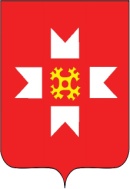 «МОЖГА  ЁРОС» МУНИЦИПАЛ  КЫЛДЫТЭЛЭН ЭСКЕРОНЪЯ НО ЛЫДЪЯНЪЯ  ЁЗЭТЭЗ